Anleitung für die Verwendung der Frames und Störer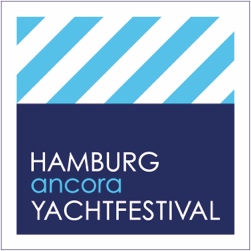 Eigenes Bild in das Dokument einfügen:Bild aus Datei einfügenBild anklicken verkleinernBild mit Doppelklick aktivieren und unter „Position“ die Position auf „vor dem Text“ ändernPostionweitere Layoutoptionenvor den Text 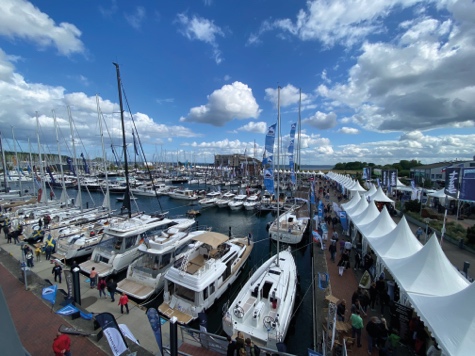 Frame/Störer einfügenAblauf wie oben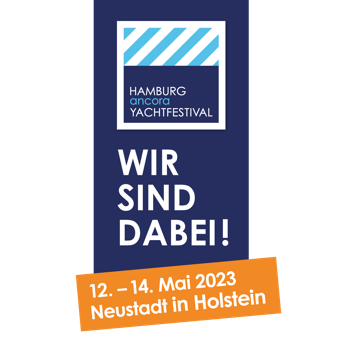 Den Frame/Störer über das Bild legen, die Größe des Frames/Störer anpassen und die an die gewünschte Stelle schieben.Beides anklicken und gruppiere und anschließend als Bild abspeichern.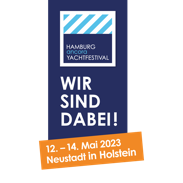 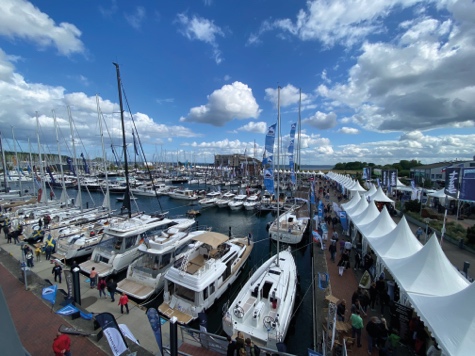 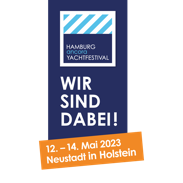 